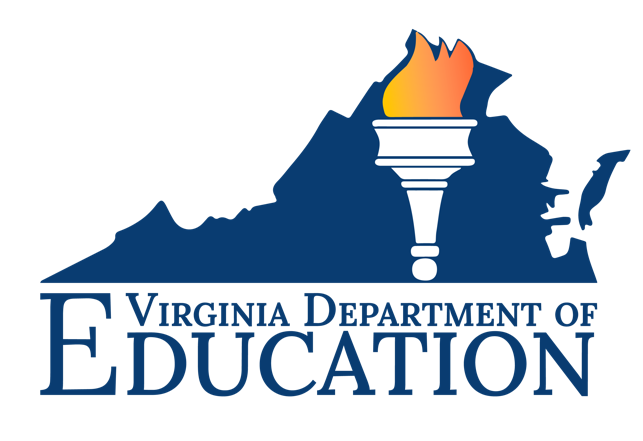 Home Instruction HandbookInformation for ParentsRevised November 1, 2023Virginia Department of EducationOffice of PolicyNote: The Virginia Department of Education (VDOE) is not authorized to provide legal advice or legal opinions to parents, school divisions, or others.  The information that follows is provided only as technical assistance or guidelines.  Please contact your school division if you have questions about the home instruction process for your child, or an attorney if you need legal assistance.  You will find contact links for all school divisions in Virginia on the VDOE’s School Division Staff Listing Page.IntroductionIn Virginia, “[e]xcept as otherwise provided in this article, every parent, guardian, or other person in the Commonwealth having control or charge of any child who will have reached the fifth birthday on or before September 30 of any school year and who has not passed the eighteenth birthday shall, during the period of each year the public schools are in session and for the same number of days and hours per day as the public schools, cause such child to attend a public school or a private, denominational, or parochial school or have such child taught by a tutor or teacher of qualifications prescribed by the Board of Education and approved by the division superintendent, or provide for home instruction of such child as described in § 22.1-254.1.” Parents who believe that a child is not mentally, physically, or emotionally prepared to attend school may inform the school board that they want to delay school attendance until the following year if the child has not reached his 6th birthday on or before September 30.  The compulsory attendance law permits a child subject to that law to attend a private or public school or receive an education through alternatives to school attendance outlined in state law unless the child is excused from attendance by a local school board, as stated in § 22.1-254 of the Code of Virginia.  Home instruction or home schooling is one alternative to school attendance.  In Virginia “any parent, guardian, legal custodian, or other person having control or charge of a child” (§ 22.1-254 of the Code of Virginia) may provide home instruction as prescribed by § 22.1-254.1 of the Code of Virginia. Section 22.1-262 of the Code of Virginia requires a school attendance officer to refer to a juvenile and domestic relations court (with the knowledge and approval of the school superintendent) any parent who fails to comply with the compulsory attendance law.Other Options for ParentsSection 22.1-254 of the Code of Virginia allows parents to have their children taught by a tutor or a teacher who meets the teacher licensure qualifications prescribed by the Board of Education when that individual has been approved as a tutor by the school division superintendent.  To meet the qualifications prescribed by the Board of Education, the tutor must have a valid Virginia teaching license in any area and may be a parent who meets the tutor qualifications.  Parents seeking a religious exemption must petition the school board and show that, by reason of bona fide religious training or belief, the pupil, together with his parents, is conscientiously opposed to attendance at school.  The term bona fide religious training or belief “does not include essentially political, sociological, or philosophical views or a merely personal code.”  (§ 22.1-254.B.1, Code of Virginia)Parents interested in home instruction, tutoring, or religious exemption should contact their school superintendent’s office for information and assistance.  Contact information for Virginia’s school divisions is available on the Virginia School Division Directory.Home Instruction QualificationsAs prescribed in § 22.1-254.1 of the Code of Virginia, any parent who elects to home instruct a child in lieu of school attendance must meet certain requirements annually.A parent may home instruct a child if:The teaching parent holds a high school diploma. (Option I)The parent must submit to the school superintendent documentation which shows that the parent has earned a high school diploma or a higher credential (e.g., a certificate, an associate’s degree, a bachelor’s degree, a master’s degree, or a doctorate). A high school equivalency certificate (e.g., a GED) would not meet this requirement.  The teaching parent meets the qualifications for a teacher prescribed by the Board of Education.  (Option II)To qualify under this option, the parent must hold a teaching license or a letter of eligibility for licensure in Virginia and submit it to the school superintendent.  The teaching parent provides the child with a program of study or curriculum which may be delivered through a correspondence course or distance learning program or in any other manner.  (Option III) If the child is enrolled in a correspondence course or distance learning program, the parent must submit evidence of such enrollment and a list of the subjects to be studied for the coming year to the school division; however, no judgment of the materials is required of the school division superintendent.  If the teaching parent provides a program of study or curriculum that is delivered through any other manner, a list of the courses to be studied for the coming year must be submitted to the school division.  Submission of these materials is for information purposes only.For driver education correspondence courses, VDOE approves these programs as specified in § 22.1-205, Code of Virginia.  (See DMV's webpage for information about driver education correspondence programs for home schooled students.) The teaching parent provides evidence that he or she is able to provide an adequate education for the child.  (Option IV)Evidence of a parent’s ability to provide an adequate education is locally determined.  Prior to submitting the notice of intent and other required documents, it is recommended that parents contact the local school division to determine what its requirements are for this option. Parents may continue to use the Standards of Learning (SOL) objectives as a basis for their programs of study under any of the options in § 22.1-254.1 , if they choose to do so.  Information about the SOL objectives is available on the VDOE SOL webpage.  . Considerations for Parents in Selecting a Correspondence Program or Distance Learning Program (Option III)There are no Virginia statutory or regulatory requirements that govern a parent’s selection of a correspondence school or a distance learning program.  However, you may want to consider the following when selecting a correspondence course or distance learning program for your home schooled student:What organization operates the program.How long the school has been in operation.Whether the program meets the statutory or regulatory requirements of the state where it is located. Some states require state licensure, certification, approval, or registration. Some states provide no oversight.Whether the correspondence school or distance learning program is accredited by recognized accrediting organizations. Although this state does not require accreditation of these courses or schools, accreditation by a recognized organization enhances the courses’ or programs’ accountability and credibility in the academic community and with the public. While the lack of accreditation does not necessarily indicate that a program is substandard, accredited courses usually must meet rigorous standards. Despite this, some programs choose to operate independently without accreditation.  How long the school maintains student records and whether and how it provides transcripts.  Whether the program or school’s philosophy meets your requirements.Whether the curriculum meets your requirements.What the teacher’s role is and whether it meets your needs. Whether the school’s teachers meet the teacher licensure requirements for its state of incorporation or if licensure is a state requirement.How frequently your child will have contact, if any, with a teacher.Whether you or the teacher will monitor and grade the student’s work.Whether access to a computer is required and how it will be provided.Whether the program offers instant diplomas with substandard or no academic study.  In some cases, a diploma may be issued for a fee after limited or no study or limited or no testing. These diplomas are highly suspect and may not be accepted by the military, employers, or institutions of higher education. Whether the diploma issued will be accepted by employers, colleges and universities, the military, or others. You may want to speak with a military recruiter or call the admissions office of colleges or universities that you are interested in and ask about the admissions requirements for home schooled students.If you are interested in transferring your child back into one of Virginia’s public schools at some point, you will want to contact your local school division to discuss its transfer policy and acceptance of transfer credits from these programs prior to making such transfer.  (For additional information about the transfer process, see the Transfer Provisions section of this handbook.)List of Subjects to be Studied during the Coming School YearThe Code of Virginia, at § 22.1-254.1.B provides:B. Any parent who elects to provide home instruction in lieu of school attendance shall annually notify the division superintendent in August of his intention to so instruct the child and provide a description of the curriculum, limited to a list of subjects to be studied during the coming year….Annual Notice of Intent to Home InstructA parent who elects home instruction must notify the school division superintendent no later than August 15 of the intent to do so for the coming school year, provide a list of the subjects to be studied for the coming year, and provide evidence of having met one of the criteria described in § 22.1-254.1.A of the Code of Virginia for providing home instruction.  (See Home Instruction Qualifications in this handbook at page 5.)  Parents who move into the school division or begin home instruction after the school year has begun must notify the division superintendent of their intent to provide home instruction as soon as practicable and comply with the provisions of the statute within 30 days of such notice.  22.1-254.1.B, Code of Virginia) This means that after providing the school division with a notice of intent, the parents can begin home schooling and they will have 30 days to submit the other required information to the school division. The notice of intent to provide home instruction may be in the form of a letter or other written documentation and must identify the child or children involved.  VDOE has developed a model form, the Notice of Intent to Provide Home Instruction.   Parents may use this form to provide notice to the school division.  Some school divisions also have model forms and other information on their Web sites.  (Refer to the directory of Virginia School Division Web Sites for Virginia’s school division websites.)Evidence of Achievement To comply with § 22.1-254.1.  of the Code of Virginia, the parent is required to submit, by the following August 1, evidence of the child's academic achievement in one of the following ways:Evidence that the child has attained a composite score in or above the fourth stanine on any nationally normed standardized achievement test; or an equivalent score on the ACT, SAT, or PSAT test; orAn evaluation or assessment which the school division superintendent determines to indicate that the child is achieving an adequate level of educational growth and progress, including, but not limited to:  an evaluation letter from a person licensed to teach in any state, or a person with a master's degree or higher in an academic discipline, having knowledge of the child's academic progress, stating that the child is achieving an adequate level of educational growth and progress; or a report card or transcript from a community college or college, college distance learning program, or home-education correspondence school.Students’ score reports on the ACT, SAT, or PSAT test may not contain scores expressed in stanines.  However, percentile scores are usually reported. A percentile score of 23 or above is equivalent to a score at or above the fourth stanine.  Thus, students who obtain a national composite score at or above a percentile score of 23 have met the requirement for academic achievement.While there are other tests and evaluations that may meet the requirements of this section of the law, VDOE does not maintain a list of approved tests and evaluations.  VDOE encourages parents to consult with school divisions and other resources such as home instruction parent organizations to determine which test or method of evaluation best meets their needs and provides sufficient information.  This consultation is for information purposes only because a parent may use any nationally normed standardized achievement test as evidence of academic achievement or an ACT, SAT, or PSAT test.  Please note, however, that any evaluation or assessment provided must be sufficient to allow the division superintendent to determine that the child is achieving an adequate level of educational growth and progress. If the parent does not provide the required evidence of progress, the superintendent may place the home instruction program on probation for one year.  (For the purpose of this provision, "not provided" means either that no information is submitted or the child is not making satisfactory academic progress as determined by the results of testing or the results of an evaluation or assessment).  If this happens, the parent will be required to file a remediation plan and evidence of the ability to provide an adequate education for the child.  The superintendent must determine whether these submissions are adequate.  The superintendent is not required to place the program on probation or accept the remediation plan.  However, if the plan and evidence are not accepted or the required evidence is not provided by August 1 following the probationary year, home instruction shall cease and the parent must make other arrangements that comply with the compulsory attendance law.  (§ 22.1-254.1.C of the Code of Virginia)The evaluation requirement does not apply to children under the age of six as of September 30.AppealsAny party aggrieved by a decision of the division superintendent may appeal his decision within 30 days to an independent hearing officer. The independent hearing officer shall be chosen from the list maintained by the Executive Secretary of the Supreme Court for hearing appeals of the placements of children with disabilities. The costs of the hearing shall be apportioned among the parties by the hearing officer in a manner consistent with his findings. (§ 22.1-254.1.E of the Code of Virginia)Immunization RequirementsSection 22.1-271.4 of the Code of Virginia requires that parents of students being taught at home or those excused from attendance under the provisions of § 22.1-254  or § 22.1-254.1 of the Code comply with the immunization requirements of § 32.1-46 of the Code in the same manner and to the same extent as if the child were enrolled in and attending school.  School superintendents are not required to collect this information with the Notice of Intent to Provide Home Instruction but may do so at their discretion.  Parents are required to provide the information upon request unless the parents submit an affidavit stating that immunization conflicts with their religious beliefs or the parents provide a doctor’s statement indicating that one or more of the required immunizations is detrimental to the child’s health.  This statement must include the specific nature of the medical condition or the circumstances that contraindicate immunization.Part-Time Enrollment in Public Schools Section 22.1-253.13:2.N  of the Code of Virginia allows school boards to permit part-time attendance of children receiving home instruction under the provisions of § 22.1-254.1 of the Code of Virginia.  Home instructed part-time students may be allowed to enroll in classes in English, mathematics, science, history, social science, foreign language, career and technical education, health education, physical education, or fine arts.  School divisions may count these students in Average Daily Membership (ADM) as long as the total number of part-time children enrolled does not exceed the number provided under the law (up to 0.5 of a student).  School boards may permit students receiving home instruction to enroll in any other courses, but school divisions would not count these students in ADM.  Parents are advised to check with local school divisions regarding this issue.Children who are being tutored under the provisions of § 22.1-254 of the Code of Virginia or have received a religious exemption under those provisions are not eligible to enroll in a public school on a part-time basis.While participation in certain interscholastic activities such as varsity sports is governed by policies of the Virginia High School League (VHSL), other extracurricular activities may be governed by school board policies.  Please check with your local school division concerning its policies.  Junior Reserve Officers' Training Corps The Junior Reserve Officers' Training Corps (JROTC) is a federal program sponsored by the United States Armed Forces in high schools and also in some middle schools across the United States and at US military bases across the world.In 2020, the federal National Defense Authorization Act was amended to require that each public high school that maintains a JROTC unit must permit membership in the unit to homeschooled students residing in the area served by the institution who are qualified for membership in the unit. If a school does not provide the program or does not include the branch of service in which your student is interested, the student may be able to participate in another school’s JROTC or a nearby district’s program. Transfer Provisions This handbook has been revised to include relevant information from the Board of Education’s Regulations Establishing Standards for Accrediting Public Schools in Virginia (SOA).  These provisions impact any home schooled student who wishes to transfer back to a public school and wants to receive credit for courses taken while home schooled.Section 22.1-253.13:4 of the Code of Virginia (Standard 4 of the Standards of Quality) requires local school boards to make provisions for students who transfer between secondary schools and from nonpublic schools or from home instruction as outlined in the SOA.  The SOA provides: Students transferring in grades kindergarten through 8 from Virginia public schools or nonpublic schools accredited by one of the approved accrediting constituent members of the Virginia Council for Private Education (VCPE) shall be given recognition for all grade-level work completed. The academic record of students transferring from all other schools shall be evaluated to determine appropriate grade placement in accordance with policies adopted by the local school board.  (8VAC20-131-60.A)A secondary school shall accept credits toward graduation received from Virginia nonpublic schools accredited by one of the approved accrediting constituent members of the VCPE.  (8VAC20-131-60.D) Information about the VCPE and its members can be found at http://www.vcpe.org/.There is nothing in the regulations that prohibits public schools from accepting standard units of credit toward graduation awarded to students who transfer from other schools when the courses for which the student received credit generally match the description of or can be substituted for courses for which the receiving school gives standard credit, and the school from which the child transfers certifies that the courses for which credit is given meet the requirements of 8VAC20-131-110 (140 clock hours of instruction).  The SOA (8VAC20-131-60.C) also states: “Virginia public schools shall accept standard and verified units of credit from other Virginia public schools, Virginia’s virtual learning program, Virtual Virginia and state-operated programs….”  Parents who wish to transfer students from home instruction to a public school should contact the local school division for information about the transfer process.  All school divisions should have policies regarding this process.  Summer School or Off-Site InstructionParents who have elected to home school their children (and have met the requirements of § 22.1-254.1) are not subject to the SOA requirements for off-site instruction.  However, some parents want to provide instruction in the home or off-site to students enrolled in public schools only during the school division’s summer break or at other times for additional credits during the regular school year.  This method of instruction is not considered home instruction and the parent does not have to meet the Code requirements for home instruction.  However, as noted below, there are some restrictions on this practice.With reference to off-site instruction, the SOA, at 8VAC20-131-180.B, states:  Schools are encouraged to pursue alternative means to deliver instruction to accommodate student needs through virtual courses, emerging technologies, and other similar means. Students may enroll in and receive a standard and verified unit of credit for supervised virtual courses with prior approval of the principal. The local school board shall develop policies governing this method of delivery of instruction that shall include the provisions of 8VAC20-131-110  and the administration of required SOL tests prescribed by 8VAC20-131-30. For courses offered for possible high school credit, standard units of credit shall be awarded for successful completion of such courses when the course is equivalent to that offered in the regular school program and the work is done under the supervision of a licensed teacher qualified in the relevant subject areas. A verified unit of credit may be earned when the student has successfully completed the requirements specified in 8VAC20-131-110.Public school students who wish to take correspondence courses or participate in distance learning programs for school credit should discuss the public school’s approval process with a school guidance counselor or the principal to ensure that the student receives the appropriate credit.  These students are not considered to be home schooled and must meet the requirements of the SOA (8VAC20-131-180).High School GraduationState law requires school boards to award diplomas to students who have earned the units of credit prescribed by the Board of Education and meet such other requirements as may be prescribed by the school board and approved by the Board of Education.  Typically, school boards do not award diplomas to students who are not enrolled in public schools under their supervision. Therefore, students taught at home may not receive diplomas unless those students are enrolled in a correspondence program or other program that awards a diploma or other exiting credential.  Some home instruction parent organizations and some correspondence schools offer graduation ceremonies, diplomas, and graduation rings.  Parents and home-schooled students may want to check with those types of organizations about these matters.  Neither VDOE nor public school divisions maintain any academic records, such as transcripts or diploma status, for students who have been home schooled.   Thus VDOE cannot verify a home schooled student’s high school graduation status for military recruiters, colleges, universities, technical schools, employers, or any other entity.  With the parent’s permission or the student’s permission if the student has reached the age of 18, organizations or individuals may contact the relevant local school division for information as to whether the student completed the home instruction process. Advanced Placement Tests, Preliminary SAT/National Merit Scholarship Qualifying Tests, and PreACT ExaminationsSection 22.1-254.1.F of the Code requires school boards to: (i) make Advanced Placement (AP) tests, Preliminary SAT/National Merit Scholarship Qualifying Tests (PSAT/NMSQT), and PreACT examinations available to students receiving home instruction; (ii) adopt written policies that specify the date by which such students shall register to participate in these examinations; and (iii) notify such students and their parents of the registration deadline and the availability of financial assistance to low-income and needy students to take such examinations.  Parents may contact local school divisions for additional information about these examinations.Protection of Student InformationSection 22.1-254.1.G prohibits school divisions from disclosing to VDOE or any other person or entity outside of the local school division information from a parent or student regarding election to provide home instruction or regarding a claim of a religious exemption without the parent’s written consent.   Note: the school division is required to provide to the Department the aggregate number of students receiving home instruction as provided in § 22.1-254.1.B.As prescribed in § 22.1-254.1.G of the Code of Virginia, neither the VDOE nor any local school board shall require any student enrolled in a public elementary or secondary school or receiving home instruction pursuant to § 22.1-254.1, or his parent, to provide the student's federal social security number.Parents may contact local school divisions if they have questions about these issues.Additional ResourcesThe following organizations can assist parents with information regarding home instruction:Home Educators Association of Virginia2100 W. Laburnum Ave.
Suite 108-A
Richmond, Virginia 23227
(804) 278-9200
e-mail: info@heav.org
http://www.heav.org/The Organization of Virginia Homeschoolers 
Post Office Box 5131
Charlottesville, Virginia 22905
(866) 513-6173
e-mail: info@vahomeschoolers.org
www.VaHomeschoolers.orgIn addition to Virginia’s public schools in 132 divisions, there are private schools that provide educational opportunities, including private day schools and private residential schools for children. The Virginia Department of Education does not regulate these private schools. The Virginia Council for Private Education (VCPE) is recognized for the accreditation of private schools.For additional information, please visit the VDOE Home Instruction webpage at: Home Instruction | Virginia Department of Education or VDOE Private Schools webpage at: Private Schools | Virginia Department of EducationAdditional AssistanceFor general questions regarding home instruction, please contact the VDOE Policy Office at 804-225-2092 or by e-mail at Policy@doe.virginia.gov VDOE does not maintain any information about testing for students who are homeschooled. For questions regarding testing, please contact your school superintendent’s office, or its home instruction designee within your school division. Contact information for Virginia’s school divisions is available on the Virginia School Division Directory. Questions regarding special education should be addressed to VDOE’s Department of Special Populations, at (804) 371-7420 or 1-800-422-2083 or you may call your school division’s special education director.  Please contact VDOE by telephone at 804-225-3300 or by e-mail at Instruction@doe.virginia.gov if you have general questions about driver education for home schooled students.  School boards in Planning District Eight (PD 8) are required to make a minimum 90-minute parent/student driver education component, included as part of the in-classroom portion of the driver education curriculum, available to all students and their parents or guardians who are in compliance with the compulsory attendance law. (§ 22.1-205 of the Code of Virginia)  PD 8 is composed of the counties of Arlington, Fairfax, Loudoun, and Prince William; the cities of Alexandria, Fairfax, Falls Church, Manassas, and Manassas Park; and the towns of Dumfries, Herndon, Leesburg, Purcellville, and Vienna.  If you live in this planning district and want more information about this requirement, please contact your local school division.  Contact information for Virginia’s school divisions is available on the Virginia School Division Directory. For information about public school/community college dual enrollment policies for students who are home schooled, please contact your local school division.  Contact information for Virginia’s school divisions is available on the Virginia School Division Directory.For information regarding the Virginia Board of Education’s Regulations Establishing Standards for Accrediting Public Schools in Virginia, also known as the SOA or Standards for Accreditation, refer to VDOE’s Standards of Accreditation webpage. VDOE’s mailing address is:Virginia Department of Education
P.O. Box 2120
Richmond, VA 23218-2120Please do not submit documentation for home instruction to VDOE.  That information must be submitted to your local school division.  Sample Notice of Intent to Provide Home InstructionDO NOT SUBMIT THIS FORM TO THE VIRGINIA DEPARTMENT OF EDUCATION.  PLEASE FORWARD THIS COMPLETED FORM TO YOUR LOCAL SCHOOL DIVISION.  Contact information for Virginia’s school divisions is available on the Virginia School Division Directory. I am providing notice of my intention to provide home instruction for the children listed below as provided by § 22.1-254.1  of the Code of Virginia, in lieu of having them attend school for the school year 20____ - 20____.I wish to be recognized as eligible to provide home instruction by selecting the option indicated below. (Check one below.)___	1. I have a high school diploma or a higher credential. (Attach a copy of the documentation that shows this.)___	2. I have the qualifications prescribed by the Board of Education for a teacher. (Attach a copy of a teaching license or a statement to this effect from the Virginia Department of Education.)___	3. I have provided the child with a program of study or curriculum which is to be delivered through a correspondence course or a distance learning program or in some other manner. (Attach a notice of acceptance or other evidence of enrollment showing the name and address of the school and a list of subjects to be studied for the coming school year if the child is enrolled in a correspondence course or distance learning program.  If you choose to provide a program of study or curriculum in some other manner as specified in the Code, a list of the subjects to be studied for the coming school year must be submitted to the school division.)  ___	4. I have attached to this notice a statement which describes why I am able to provide an adequate education for my children. (Please contact your local school division to determine what its requirements are.)As prescribed in § 22.1-254.1 of the Code of Virginia, I have included or will provide the school division with a description of the curriculum, limited to a list of subjects to be studied during the coming school year, and evidence of having met one of the above criteria along with this Notice by August 15 of each year.  If I begin home instruction after the school year has started, I will submit this Notice as soon as practicable and comply with the other requirements within 30 days of this Notice to the school division. I understand that by August 1 following this school year, I must provide evidence of educational achievement as prescribed in § 22.1-254.1 of the Code of Virginia, which defines the requirements for home instruction.I hereby certify that I am the parent or guardian of the children listed above.Parent/Guardian Signature 	____________________________Date 	__________________________________Print Name 	____________________________Street Address_____________________________City/State/ZIP	____________________________Names of ChildrenDate of BirthGrade Level